私立就業服務機構變更登記許可申請書※檢附文件請詳附表(申請變更登記應具備文件及注意事項)，請依序排列，除審查費以外之文件請加蓋公司大小章，影本請加註「與正本相符」之字樣）。※說明：一、私立就業服務機構變更許可事項前，應先檢附相關文件申請變更許可(簡稱第1階段)，經許可變更者，除變更股東或保證銀行外，應自核發變更許可之日起3個月內依法辦理變更登記，並應備有關文件向原許可機關申請換發許可證(簡稱第2階段)。二、變更公司名稱者，於第2階段申請換發許可證時，應加附由原保證銀行出具同意續予保證之公文正本。三、私立就業服務機構及其分支機構申請變更許可有「私立就業服務就構許可及管理辦法」第19條規定情形之1者，主管機關應不予許可。※相關法規及申請程序，請依照本部勞動力發展署網站http://www.wda.gov.tw所載最新規定辦理。※附表：申請變更登記應具備文件及注意事項：台灣Pay行動支付繳費證明註：操作範例可至勞動部勞動力發展署網頁下載https:/www.wda.gov.tw/cp.aspx?n=40A033D0C65F76EB申請項目：1、□變更機構名稱	2、□變更地址(可複選)	3、□變更負責人或代表人	4、□變更負責人或代表人姓名5、□變更資本額	6、□變更董（理）事7、□變更保證銀行	8、□變更其他登記事項(請敘明)：如：變更電話……等。欲變更登記之機構或分支機構許可證號欲變更登記之機構或分支機構許可證號欲變更登記之機構或分支機構名稱(機構或分支機構證號及名稱必填)變動情形一、申請變更機構名稱、地址或負責人者，應註明其中英文名稱，俾利第2階段核發許可證。二、請確實敘明變動情形(請自行說明變更原因及變動後之資料，例如：本公司營業場所因租約到期，申請變更地址至○○○，英文地址為○○，電話變更為(○○)○○，傳真變更為(○○)○○，E-MAIL變更為○@○)：(一)一、申請變更機構名稱、地址或負責人者，應註明其中英文名稱，俾利第2階段核發許可證。二、請確實敘明變動情形(請自行說明變更原因及變動後之資料，例如：本公司營業場所因租約到期，申請變更地址至○○○，英文地址為○○，電話變更為(○○)○○，傳真變更為(○○)○○，E-MAIL變更為○@○)：(一)一、申請變更機構名稱、地址或負責人者，應註明其中英文名稱，俾利第2階段核發許可證。二、請確實敘明變動情形(請自行說明變更原因及變動後之資料，例如：本公司營業場所因租約到期，申請變更地址至○○○，英文地址為○○，電話變更為(○○)○○，傳真變更為(○○)○○，E-MAIL變更為○@○)：(一)一、申請變更機構名稱、地址或負責人者，應註明其中英文名稱，俾利第2階段核發許可證。二、請確實敘明變動情形(請自行說明變更原因及變動後之資料，例如：本公司營業場所因租約到期，申請變更地址至○○○，英文地址為○○，電話變更為(○○)○○，傳真變更為(○○)○○，E-MAIL變更為○@○)：(一)一、申請變更機構名稱、地址或負責人者，應註明其中英文名稱，俾利第2階段核發許可證。二、請確實敘明變動情形(請自行說明變更原因及變動後之資料，例如：本公司營業場所因租約到期，申請變更地址至○○○，英文地址為○○，電話變更為(○○)○○，傳真變更為(○○)○○，E-MAIL變更為○@○)：(一)申請人茲檢附有關文件申請變更登記事項，以上資料及所附文件均屬實，如有虛偽，願負法律上之一切責任。【※申請分支機構變更登記許可者，應由總公司或總機構提出申請。申請變更負責人者，應由原機構負責人提出申請※】總機構名稱(總公司)：	（蓋章）許可證字號(總公司)：	總機構(原)負責人：	（簽章）總機構地址：                                                通訊地址：                                                  聯絡人：	聯絡電話：(    )-               中華民國         年             月               日申請類別文件排序應具備文件注意事項公司名稱變更１審查費新臺幣250元之「郵局匯票」或台灣Pay行動支付繳費證明(以台灣Pay繳費者應填寫第4頁證明)以郵局匯票繳交，受款人為「勞動部勞動力發展署」公司名稱變更２申請書(私業許表C-1)1. 載明公司名稱異動情形，並載明變更後公司名稱全銜及英文名稱。2. 注意要加蓋總公司章及負責人章公司名稱變更３1.有限公司者：檢附股東同意書正本2.股份有限公司者：檢附股東會議決議紀錄1. 股東同意書須經全體股東簽章。2. 股東會議決議紀錄應附股東簽到簿。公司名稱變更４變更公司名稱或營業項目登記表影本須經經濟部商業司核准公司名稱變更５更新後公司組織章程正本公司名稱變更６許可證影本注意許可期限負責人、董(理)事或經理人變更１審查費新臺幣250元之「郵局匯票」或台灣Pay行動支付繳費證明(以台灣Pay繳費者應填寫第4頁證明)以郵局匯票繳交，受款人為「勞動部勞動力發展署」負責人、董(理)事或經理人變更２申請書(私業許表C-1)1. 應載明負責人變動情形。2. 注意要加蓋總公司章及原負責人章負責人、董(理)事或經理人變更３1.有限公司者：檢附股東同意書正本2.股份有限公司者：檢附股東會議決議紀錄1. 應載明推選負責人過程。2. 股東同意書須經全體股東簽章。3. 股東會議決議紀錄應附股東簽到簿。負責人、董(理)事或經理人變更４公司新舊組織章程對照表或新公司組織章程負責人、董(理)事或經理人變更５新負責人、董(理)事或經理人新式國民身分證正反面影本負責人、董(理)事或經理人變更６許可證影本注意許可期限負責人或經理人姓名變更１審查費新臺幣250元之「郵局匯票」或台灣Pay行動支付繳費證明(以台灣Pay繳費者應填寫第4頁證明)以郵局匯票繳交，受款人為「勞動部勞動力發展署」負責人或經理人姓名變更２申請書(私業許表C-1)注意要加蓋總公司章及負責人章負責人或經理人姓名變更３負責人戶籍謄本正本更名後之戶籍謄本(須載有更名之紀事)負責人或經理人姓名變更４負責人新式國民身分證正反面影本更名後之身分證負責人或經理人姓名變更５許可證影本注意許可期限地址變更１審查費新臺幣250元之「郵局匯票」或台灣Pay行動支付繳費證明(以台灣Pay繳費者應填寫第4頁證明)。以郵局匯票繳交，受款人為「勞動部勞動力發展署」地址變更２申請書(私業許表C-1)1.應載明新址詳細地址、電話及傳真。2.注意要加蓋總公司章及負責人章。地址變更３1.有限公司者：檢附股東同意書正本2.股份有限公司者：檢附股東會議決議紀錄1.股東同意書須經全體股東簽章。2.股東會議決議紀錄應附股東簽到簿。地址變更４許可證影本注意許可期限公司資本額變更１審查費新臺幣250元之「郵局匯票」或台灣Pay行動支付繳費證明(以台灣Pay繳費者應填寫第4頁證明)。以郵局匯票繳交，受款人為「勞動部勞動力發展署」公司資本額變更２申請書(私業許表C-1)1.應載明資本額增加或減少情形。2.注意要加蓋總公司章及負責人章。公司資本額變更３1.有限公司者：檢附股東同意書正本2.股份有限公司者：檢附股東會議決議紀錄1.應載明各股東出資增、減情形。2.股東同意書須經全體股東簽章。3.股東會議決議紀錄應附股東簽到簿。公司資本額變更４資本額查核報告書正本須經會計師簽證公司資本額變更５更新後公司組織章程正本公司資本額變更６許可證影本注意許可期限變更保證銀行１審查費新臺幣250元之「郵局匯票」或台灣Pay行動支付繳費證明(以台灣Pay繳費者應填寫第4頁證明)。以郵局匯票繳交，受款人為「勞動部勞動力發展署」變更保證銀行２申請書(私業許表C-1)1.應載明新保證銀行名稱。2.注意要加蓋總公司章及負責人章。變更保證銀行３保證金之保證書正本及影本各1份保證期限應與原保證書期限相同變更保證銀行４許可證影本注意許可期限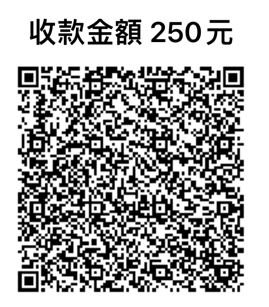 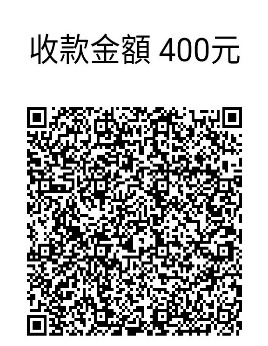 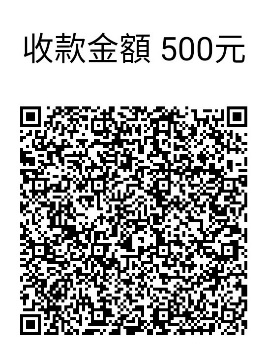 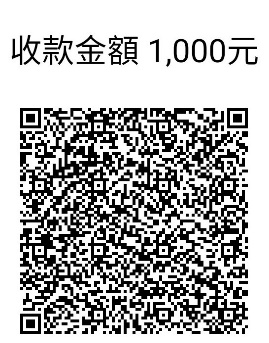 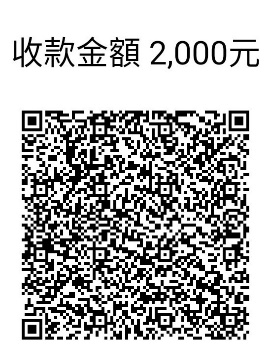 步驟2：請依己繳費完成之行動支付APP顯示資訊填寫以下欄位交易時間(年/月/日-時：分)(必填)交易金額(必填)付款帳號(必填)系統追蹤碼末4碼(非必填)交易序號(非必填)步驟3：申請人得提供手機截圖影本，以利加速審查(非必填)